         Tento soubor byl vytvořen aplikací Oracle Reports. Zobrazte tento dokument v režimu Rozvržení stránky.Dle přiložené cenové nabídky NA3160244 objednáváme:Vystavil: Datum vystavení: Kč03.02.2017Tel.: 234 244 404, E-mail: jitka.lulakova@studiofamu.czLULÁKOVÁ JitkaNa faktury uvádějte číslo naší objednávky a zasílejte je na mailovou adresu podatelny  faktury@amu.cz Dodejte:Elektrokolejnice TT2 s venkovním vedením lankaKONFEKCE - JEVIŠTNÍ SAMET CHOPINELEKTROROZVODNICE VČETNĚ INSTALACEDoprava a montáž práceDěkujeme.90 793.5026 349.00305 331.0042 350.00 2 2 1 1581 966.00Celkem: PoložkaMnožství Kč181 587.0052 698.00305 331.0042 350.00KčKčKčKčMJ 581 966.00..................................................................Předpokládaná cena celkem (včetně DPH):                                     Cena/MJ vč. DPH Celkem s DPH Razítko, podpis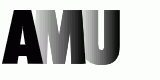 ŠEJNOHA Ondřej DiS.NS490 Ředitelství Studia FAMU 2170490023Objednávka č.: Smlouva:Odběratel:Číslo účtuPeněžní ústavForma úhrady:30.05.2017PříkazemTermín dodání:Akademie múzických umění v Praze Malostranské náměstí 259/12 118 00 PRAHA 1 Česká republika IČ:DIČ:61384984CZ61384984 do l4 dnůTermín úhrady:GRADIOR TECH a.s. Křižíkova 188/68a 612 00 BRNO Česká republika Tel.: 234 244 402 E-mail: ondrej.sejnoha@studiofamu.cz PID:Konečný příjemce:::Platnost objednávky do:30.07.2017Dodací podmínky:CZ63473542DIČ:Dodavatel:IČ:63473542AMU je veřejná vysoká škola zřízená Dekretem prezidenta republiky z 27.10.1945, zákon č.111/1998 Sb. ve znění pozdějších změn. IBAN: CZ5301000000195373180297 Místo dodání:Studio FAMUZpůsob dopravy:DodavatelPoložkový rozpis: